INDICAÇÃO N.º 638/2019Ementa: realizar o serviço de tapa buracos, na Rua Antônio Trento, o bairro Morada do Sol.Exma. Senhora Presidente.Justificativa:Tendo em vista  a grande quantidade de buracos em toda extensão da rua, dificultando o trânsito e oferecendo perigo aos motoristas,  a Vereadora Mônica Morandi requer nos termos do art. 127 do regimento interno, que seja encaminhada ao Exmo. Prefeito Municipal a seguinte indicação:	Que seja realizdor o serviço de tapa buraco na Rua Antônio Trento, no bairro Morada do Sol.Valinhos, 11 de março de 2019.____________________Mônica MorandiVereadoraFotos anexas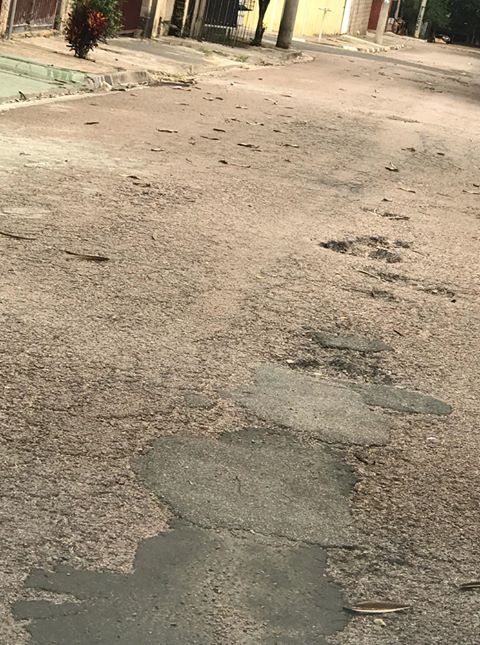 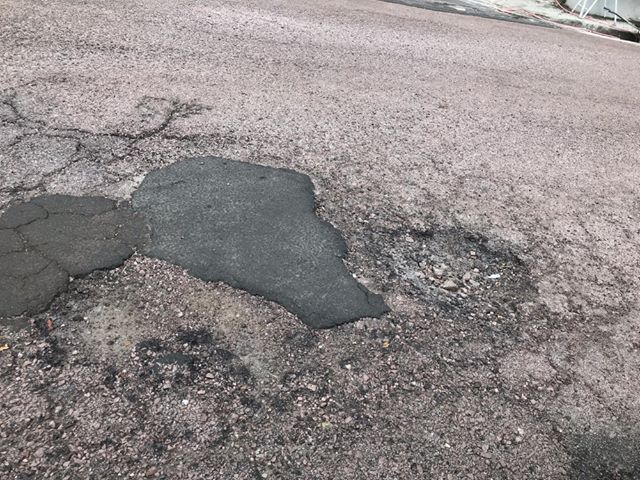 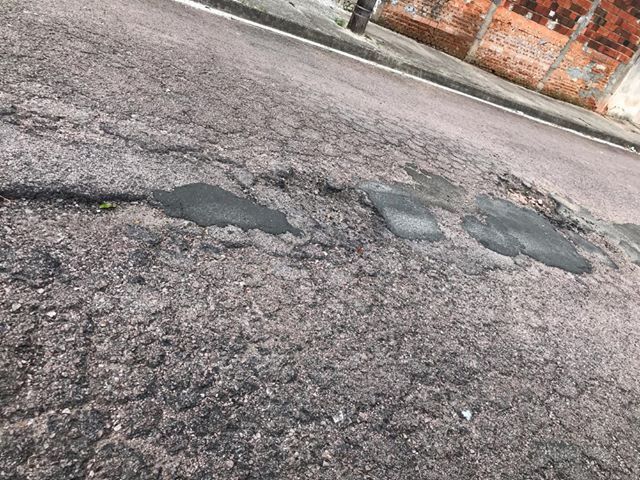 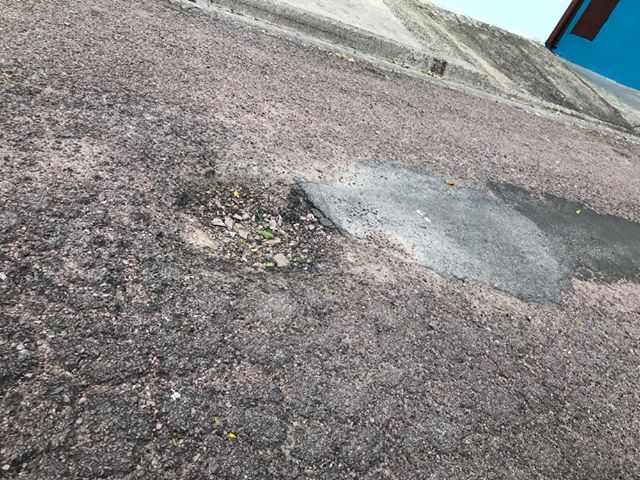 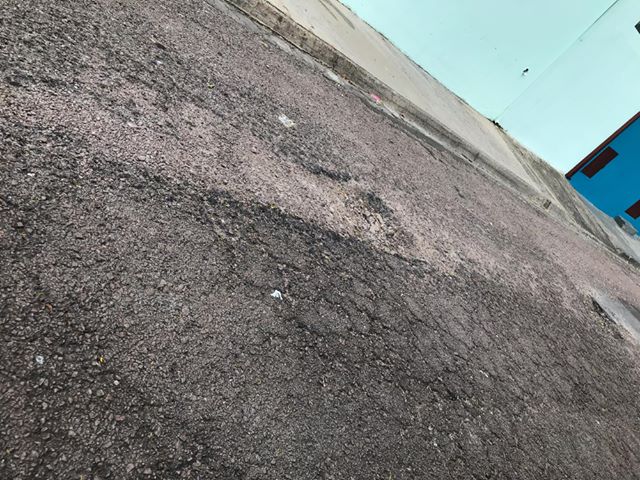 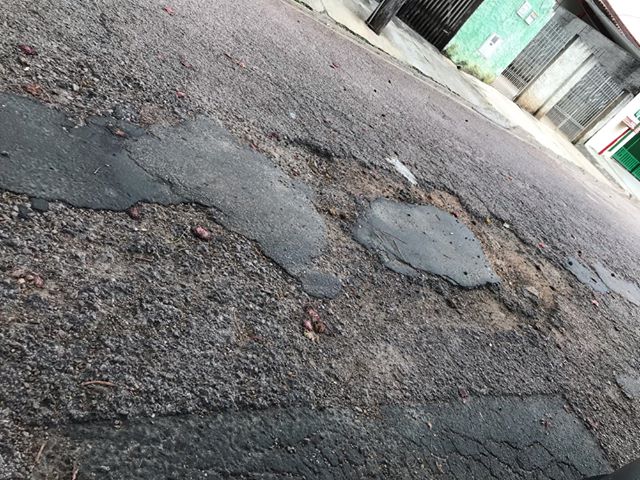 